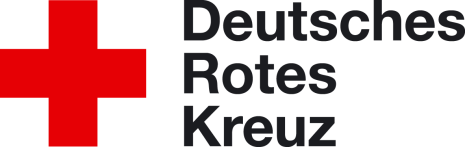 Datenschutzhinweise für 
Konferenzen und Distanz-
veranstaltungen mit ZoomBegrifflichkeit dieser Anlage:Der besseren Lesbarkeit willen wurde auf die grammatikalische Verwendung weiterer Geschlechter verzichtet. Es wird nicht zwischen den Geschlechtern unterschieden. 
Es sind stets die Funktionen der betreffenden Personen gemeint.Stand:22.05.2021Autoren:
Frank Markowski (Datenschutzbeauftragter), Jens PeschNur für den Dienstgebrauch im Deutschen Roten Kreuz.Zur Verfügung gestellt durch:
Deutsches Rotes Kreuz
Landesverband Nordrhein e.V.
Auf’m Hennekamp 71
40225 Düsseldorf Inhaltsverzeichnis1.	Zweck der Verarbeitung	42.	Verantwortlicher	43.	Welche Daten werden verarbeitet?	44.	Umfang der Verarbeitung	55.	Rechtsgrundlagen der Datenverarbeitung	56.	Empfänger / Weitergabe von Daten	67.	Datenverarbeitung außerhalb der Europäischen Union	68.	Datenschutzbeauftragter	69.	Ihre Rechte als Betroffene/r	610.	Löschung von Daten	711.	Beschwerderecht bei einer Aufsichtsbehörde	712.	Änderung dieser Datenschutzhinweise	7Hiermit informieren wir Sie über die Verarbeitung Ihrer personenbezogenen Daten durch den DRK-Kreisverband ### e.V. im Zusammenhang mit der Nutzung der Anwendung „Zoom“ und die Ihnen nach dem Datenschutzrecht zustehenden Rechte nach Art. 13, 14 und 21 der Europäischen Datenschutz-Grundverordnung (DSGVO).Zweck der VerarbeitungWir nutzen die Anwendung „Zoom“, um Telefonkonferenzen und Distanzveranstaltungen (Konferenzen sowie Aus-, Fort- und Weiterbildungen) durchzuführen. Nachfolgend „Online-Meetings“ genannt. „Zoom“ ist ein Service der Zoom Video Communications, Inc., die ihren Sitz in den USA hat.VerantwortlicherVerantwortlicher für Datenverarbeitung, die im unmittelbaren Zusammenhang mit der Durchführung von Online-Meetings steht, ist der DRK-Kreisverbrand ### e.V.Hinweis: Soweit Sie die Internetseite von „Zoom“ aufrufen, ist der Anbieter von „Zoom“ für die Datenverarbeitung verantwortlich. Ein Aufruf der Internetseite ist für die Nutzung von „Zoom“ jedoch nur erforderlich, um sich die Software für die Nutzung von „Zoom“ herunterzuladen.Sie können „Zoom“ auch nutzen, wenn Sie die jeweilige Meeting-ID und ggf. weitere Zugangsdaten zum Meeting direkt in der „Zoom“-App eingeben. Wenn Sie die „Zoom“-App nicht nutzen wollen oder können, dann sind die Basisfunktionen auch über eine Browser-Version nutzbar, die Sie ebenfalls auf der Website von „Zoom“ finden.Welche Daten werden verarbeitet?Bei der Nutzung von „Zoom“ werden verschiedene Datenarten verarbeitet. Der Umfang der Daten hängt dabei auch davon ab, welche Angaben zu Daten Sie vor bzw. bei der Teilnahme an einem „Online-Meeting“ machen.Folgende personenbezogene Daten sind Gegenstand der Verarbeitung:Angaben zum Benutzer: Vorname, Nachname, Telefon (optional), E-Mail-Adresse, Passwort (wenn „Single-Sign-On“ nicht verwendet wird), Profilbild (optional), Abteilung (optional)Meeting-Metadaten: Thema, Beschreibung (optional), Teilnehmer-IP-Adressen, Geräte-/Hardware-InformationenBei Aufzeichnungen (optional): MP4-Datei aller Video-, Audio- und Präsentationsaufnahmen, M4A-Datei aller Audioaufnahmen, Textdatei des Online-Meeting-Chats.Bei Einwahl mit dem Telefon: Angabe zur eingehenden und ausgehenden Rufnummer, Ländername, Start- und Endzeit. Ggf. können weitere Verbindungsdaten wie z.B. die IP-Adresse des Geräts gespeichert werden.Text-, Audio- und Videodaten: Sie haben ggf. die Möglichkeit, in einem „Online-Meeting“ die Chat-, Fragen- oder Umfragefunktionen zu nutzen. Insoweit werden die von Ihnen gemachten Texteingaben verarbeitet, um diese im „Online-Meeting“ anzuzeigen und ggf. zu protokollieren. Um die Anzeige von Video und die Wiedergabe von Audio zu ermöglichen, werden entsprechend während der Dauer des Meetings die Daten vom Mikrofon Ihres Endgeräts sowie von einer etwaigen Videokamera des Endgeräts verarbeitet. Sie können die Kamera oder das Mikrofon jederzeit selbst über die „Zoom“-Applikationen abschalten bzw. stummstellen.Um an einem „Online-Meeting“ teilzunehmen bzw. den „Meeting-Raum“ zu betreten, müssen Sie zumindest Angaben zu Ihrem Namen machen.Umfang der VerarbeitungWir verwenden „Zoom“, um „Online-Meetings“ durchzuführen. Wenn wir „Online-Meetings“ aufzeichnen wollen, werden wir Ihnen das im Vorfeld transparent mitteilen und – soweit erforderlich – um eine Zustimmung bitten. Die Tatsache der Aufzeichnung wird Ihnen zudem in der „Zoom“-App angezeigt.Wenn es für die Zwecke der Protokollierung von Ergebnissen eines Online-Meetings erforderlich ist, werden wir die Chatinhalte protokollieren. Das wird jedoch in der Regel nicht der Fall sein.Im Falle von Webinaren können wir für Zwecke der Aufzeichnung und Nachbereitung von Webinaren auch die gestellten Fragen von Webinar-Teilnehmenden verarbeiten.Wenn Sie bei „Zoom“ als Benutzer registriert sind, dann können Berichte über „Online-Meetings“ (Meeting-Metadaten, Daten zur Telefoneinwahl, Fragen und Antworten in Webinaren, Umfragefunktion in Webinaren) bis zu einem Monat bei „Zoom“ gespeichert werden.Eine automatisierte Entscheidungsfindung i.S.d. Art. 22 DSGVO kommt nicht zum Einsatz.Rechtsgrundlagen der DatenverarbeitungSoweit personenbezogene Daten von Beschäftigten des DRK-Kreisverbands ### e.V. verarbeitet werden, ist § 26 BDSG die Rechtsgrundlage der Datenverarbeitung. Sollten im Zusammenhang mit der Nutzung von „Zoom“ personenbezogene Daten nicht für die Begründung, Durchführung oder Beendigung des Beschäftigungsverhältnisses erforderlich, gleichwohl aber elementarer Bestandteil bei der Nutzung von „Zoom“ sein, so ist Art. 6 Abs. 1 lit. f) DSGVO die Rechtsgrundlage für die Datenverarbeitung. Unser Interesse besteht in diesen Fällen an der effektiven Durchführung von „Online-Meetings“.Im Übrigen ist die Rechtsgrundlage für die Datenverarbeitung bei der Durchführung von „Online-Meetings“ Art. 6 Abs. 1 lit. b) DSGVO, soweit die Meetings im Rahmen von Vertragsbeziehungen durchgeführt werden.Sollte keine vertragliche Beziehung bestehen, ist die Rechtsgrundlage Art. 6 Abs. 1 lit. f) DSGVO. Auch hier besteht unser Interesse an der effektiven Durchführung von „Online-Meetings“.Empfänger / Weitergabe von DatenPersonenbezogene Daten, die im Zusammenhang mit der Teilnahme an „Online-Meetings“ verarbeitet werden, werden grundsätzlich nicht an Dritte weitergegeben, sofern sie nicht gerade zur Weitergabe bestimmt sind. Beachten Sie bitte, dass Inhalte aus „Online-Meetings“ wie auch bei persönlichen Besprechungstreffen häufig gerade dazu dienen, um Informationen mit Kunden, Interessenten oder Dritten zu kommunizieren und damit zur Weitergabe bestimmt sind.Weitere Empfänger: Der Anbieter von „Zoom“ erhält notwendigerweise Kenntnis von den o.g. Daten, soweit dies im Rahmen unseres Auftragsverarbeitungsvertrages mit „Zoom“ vorgesehen ist.Datenverarbeitung außerhalb der Europäischen Union„Zoom“ ist ein Dienst, der von einem Anbieter aus den USA erbracht wird. Eine Verarbeitung der personenbezogenen Daten findet damit auch in einem Drittland statt. Wir haben mit dem Anbieter von „Zoom“ einen Auftragsverarbeitungsvertrag geschlossen, der den Anforderungen von Art. 28 DSGVO entspricht.Ein angemessenes Datenschutzniveau ist zum einen durch den Abschluss der sog. EU-Standardvertragsklauseln garantiert. Als ergänzende Schutzmaßnahmen haben wir ferner unsere Zoom-Konfiguration so vorgenommen, dass für die Durchführung von „Online-Meetings“ nur Rechenzentren in der EU, dem EWR bzw. sicheren Drittstaaten wie z.B. Kanada oder Japan genutzt werden.DatenschutzbeauftragterWir haben einen Datenschutzbeauftragten benannt. Sie erreichen diesen wie folgt: ### Ihre Rechte als Betroffene/rSie haben das Recht auf Auskunft über die Sie betreffenden personenbezogenen Daten. Sie können sich für eine Auskunft jederzeit an uns wenden. Bei einer Auskunftsanfrage, die nicht schriftlich erfolgt, bitten wir um Verständnis dafür, dass wir ggf. Nachweise von Ihnen verlangen, die belegen, dass Sie die Person sind, für die Sie sich ausgeben. Ferner haben Sie ein Recht auf Berichtigung oder Löschung oder auf Einschränkung der Verarbeitung, soweit Ihnen dies gesetzlich zusteht.Schließlich haben Sie ein Widerspruchsrecht gegen die Verarbeitung im Rahmen der gesetzlichen Vorgaben.Ein Recht auf Datenübertragbarkeit besteht ebenfalls im Rahmen der datenschutzrechtlichen Vorgaben.Löschung von DatenWir löschen personenbezogene Daten grundsätzlich dann, wenn kein Erfordernis für eine weitere Speicherung besteht. Ein Erfordernis kann insbesondere dann bestehen, wenn die Daten noch benötigt werden, um vertragliche Leistungen zur erfüllen, Gewährleistungs- und ggf. Garantieansprüche prüfen und gewähren oder abwehren zu können. Im Falle von gesetzlichen Aufbewahrungspflichten kommt eine Löschung erst nach Ablauf der jeweiligen Aufbewahrungspflicht in Betracht.Beschwerderecht bei einer AufsichtsbehördeSie haben das Recht, sich über die Verarbeitung personenbezogenen Daten durch uns bei einer Aufsichtsbehörde für den Datenschutz zu beschweren.Änderung dieser DatenschutzhinweiseWir überarbeiten diese Datenschutzhinweise bei Änderungen der Datenverarbeitung oder bei sonstigen Anlässen, die dies erforderlich machen. Stand: 10.03.2021